REGIONAL SEMINAR FOR THE LATIN AMERICAN AND CARIBBEAN GROUP ON LIBRARIES, ARCHIVES, MUSEUMS, AND EDUCATIONAL AND RESEARCH INSTITUTIONS IN THE FIELD OF COPYRIGHTorganized bythe World Intellectual Property Organization (WIPO) and
the Oficina Nacional de Derecho de Autor (ONDA)Santo Domingo, July 4 and 5, 2019PROVISIONAL PROGRAMprepared by the International Bureau of WIPOThursday, July 4, 2019OPENING CEREMONY08.30 – 09.00	Registration09.00 – 09.30	Welcome addresses by:Ms. Sylvie Forbin, Deputy Director General, WIPO Copyright and Creative Industries Sector             Mr. Trajano Santana, Director, National Copyright Office (ONDA)09.30 – 10.00	Coffee BreakPLENARY10.00 – 12.00		Setting the Scene		In this part of the program, facilitators/speakers that have prepared the various WIPO studies and typologies on limitations and exceptions will introduce the background of the Seminar based on their findings and focused on the specificities of the Member States of the Latin America and Caribbean Group.	Moderator:	Ms. Sylvie Forbin	Facilitators/	Speakers:	Mr. Kenneth Crews		Mr. David Sutton		Mr. Yaniv Benhamou		Ms. Raquel Xalabarder12.00 – 12.30	Group photo12.30 – 14.00	Lunch BreakFOUR PARALLEL WORKING GROUPS13.30 – 15.30		Challenges and Opportunities 		In this part of the program, participants will be divided in four groups so as to hold discussions and identify the challenges and opportunities in their region regarding the various limitations and exceptions at stake.		Each group will have its own Chair and Rapporteur.		Facilitators/speakers will assist participants in their group discussions. 		Observers (Member States from other regions as well as IGOs and NGOs, through their representatives with relevant experience on libraries, archives, museums, or educational and research institutions) will be able to take part in the discussions.15.30 – 16.00		Coffee Break16.00 – 18.00		Challenges and Opportunities (cont’d) 		Participants will continue their discussions.20.00		Reception offered by WIPOFriday, July 5, 2019FOUR PARALLEL WORKING GROUPS (cont’d)09.00 – 10.00		Challenges and Opportunities (cont’d)		Participants will continue their discussions.10.00 – 10.30		Coffee Break10.30 – 12.00		Wrap-up and Preparation of ReportsIn this final exercise of the working groups, participants will prepare their findings, observations and proposals through their Chairs and Rapporteurs.12.00 – 14.00	Lunch BreakPLENARY14.00 – 16.00		Presentation of Reports and Proposals by GroupsParticipants will be invited to present in thematic order their findings, observations and proposals as the outcome of their respective group discussions. 	Moderator:	Ms. Sylvie Forbin	Spokespersons:      Chairs and Rapporteurs, together with Member States from the                                                 Latin America and Caribbean GroupGeneral discussions with all Member States and observers.  Facilitators/speakers will provide their views and advice.	Moderator:	Ms. Sylvie Forbin	Facilitators/	Speakers:	Mr. Kenneth Crews		Mr. David Sutton		Mr. Yaniv Benhamou		Ms. Raquel Xalabarder 16.00 – 17.30	Coffee Break17.30 – 18.00	WAY FORWARD:  Final Remarks Ms. Sylvie ForbinMr. Trajano Santana18.30		Social event organized by ONDA[End of document]EE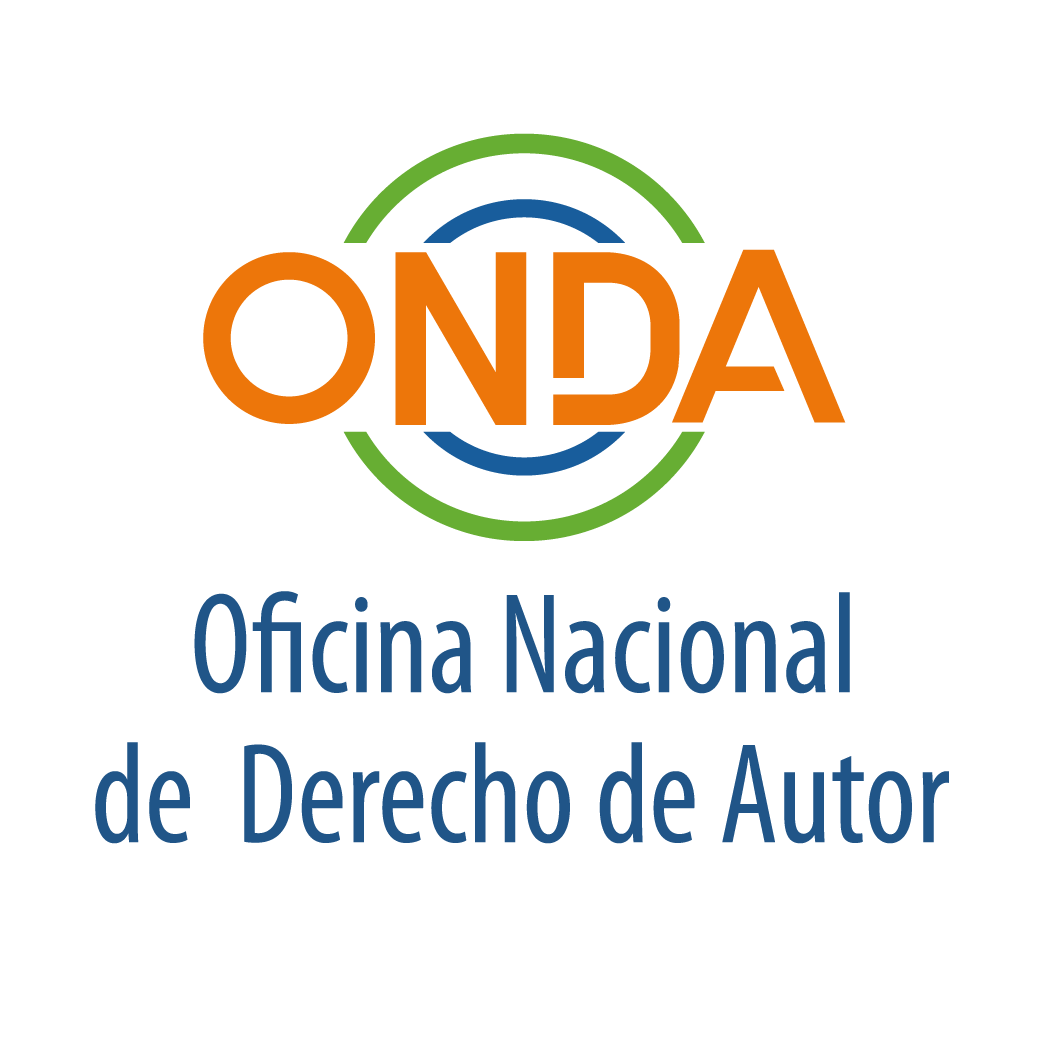 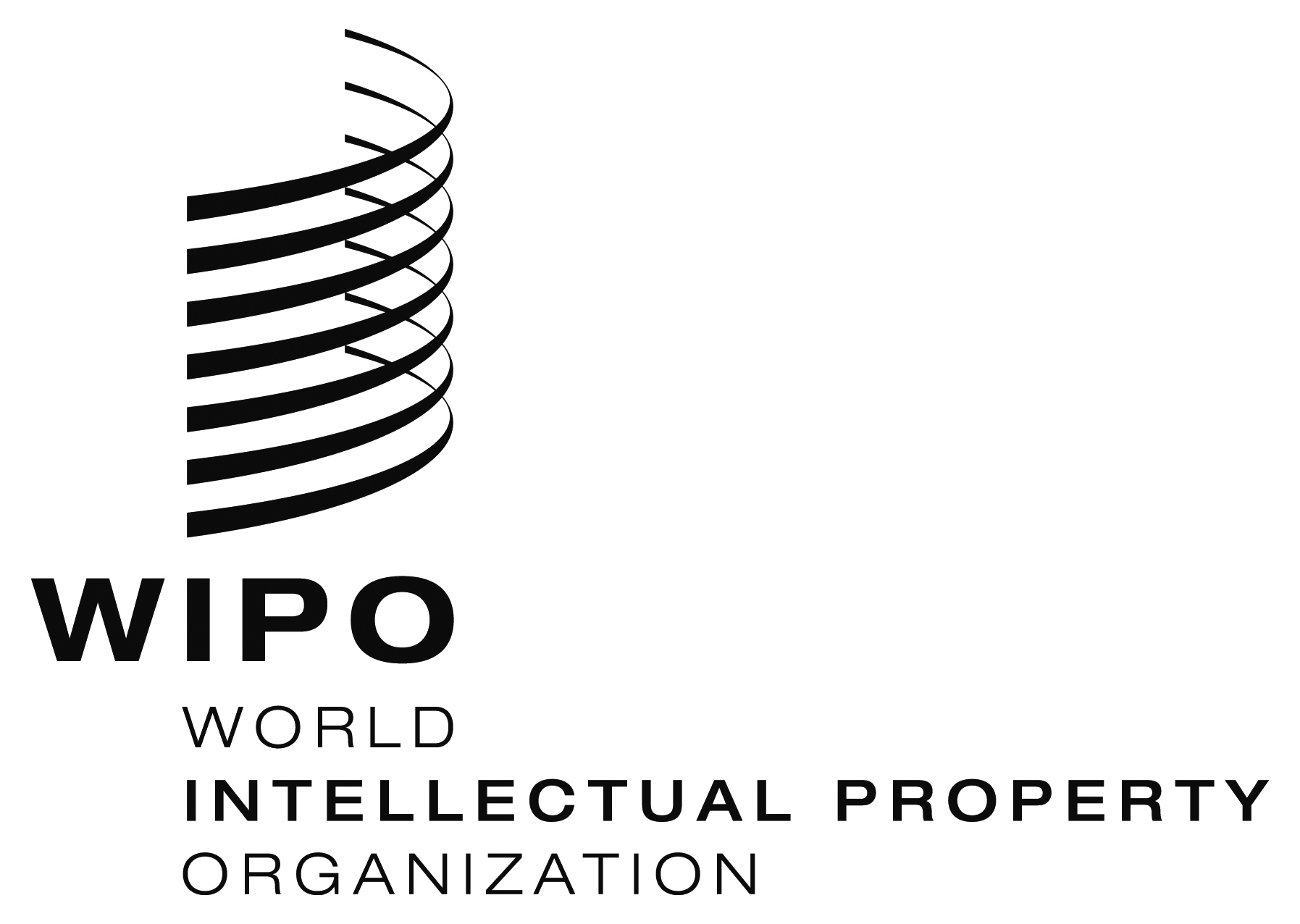 regional seminar regional seminar   OMPI/DA/SDO/19/INF 1 PROV.    OMPI/DA/SDO/19/INF 1 PROV.  ORIGINAL:  sPANISHORIGINAL:  sPANISHdate:  July 3, 2019date:  July 3, 2019